Martin Luther Christian University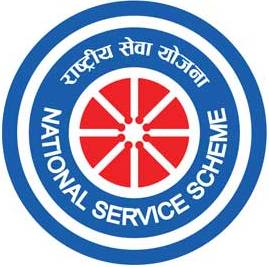 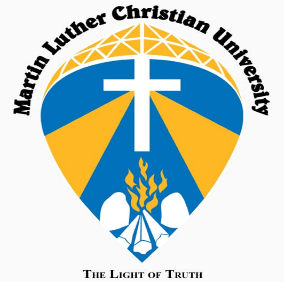 NSS Cell
Enrollment FormName: ______________________________________________Course:______________________________________________Semester:_____________________________________________Registration Number:____________________________________Contact Number:________________________________________Date of birth:___________________________________________Email address:__________________________________________Indicate whether ST/SC/GEN/OBC : ________________________Blood Group:___________________________________________Present Address:___________________________________________________Have you ever been an NSS Volunteer? : YES/ NO ______________Interests/hobbies:_________________________________________Talent/ Skill you can share/ teach others: ________________________________Declaration: I promise to take part in NSS Activities both Regular and Special Camps of NSS   Cell MLCU, in the true spirit of service to help contribute to the society. ____________________
Signature of Volunteer __________________
Signature of Programme OfficerContact Information: 
NSS Cell,MLCU
Dongktieh, Block 1 ,Nongrah,
Shillong
Email address- mlcu.nsspc2019@gmail.com